 VÝLET PRE REPREZENTANTOV ŠKOLY Tak ako už niekoľko rokov, aj tento šk. rok budú žiaci, ktorí reprezentovali školu v okresných, krajských a vyšších súťažiach odmenení za prácu naviac a s ňou spojené úspechy. Riaditeľka školy v tomto školskom roku získala sponzorský dar 6 000 €, a preto budú žiaci odmenení 3-dňovým výletom do Kysuckých Beskýd z týchto finančných prostriedkov (cestovné, ubytovanie, strava a poplatky spojené s využívaním atrakcií, vstupenky...) Najúspešnejším reprezentantom blahoželáme a zároveň ďakujeme. 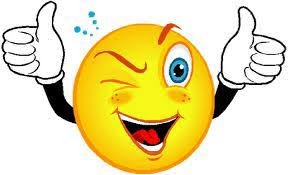 Prajeme všetkým krásny výlet a nezabudnuteľné zážitky !!!Vedenie školy a celý pedagogický zbor.Priebežné výsledky súťaží v tomtoškolskom rokusú v Zozname aktuálnych súťaží